Scoil Bhríde,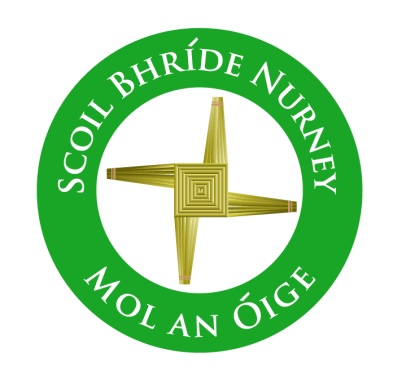 Nurney,County Kildare.Tel/Fax: (045)526767Email: sbnurney@gmail.com www.nurneyns.comRoll no: 16345A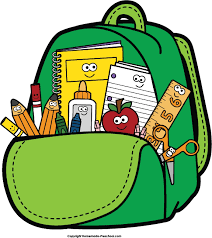 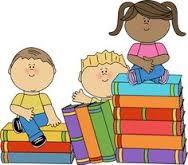 6th Class 2023 – 2024Additional requirementsItems to be purchased and labelled by parents in advance of September 2023:(We have also indicated the ‘likely’ costs of these required items at best value stores)2 x large Pritt sticks (labelled with name) (€1.99 each)Sharpener and rubber (99 cent each)3 good quality handwriting pencils (50 cent each)2 highlighters (99 cent each)2 red and 2 blue pens (bic) (50 cent each)1 packet of colouring pencils/Twistable crayons (labelled) (€3.49)Maths set (including compass, protractor etc. make sure protractor is filled with no hole in middle) (€2.49)1 x pair of scissors (clearly labelled) (€1)1 x A4 scrapbook (50 pages) (€2.49)1x A4 Sketchpad (€2.99)1 x long 30cm ruler (99 cent)2 x fine tipped black permanent markers (99 cent each)€35 to be paid to class teacher or online by mid-September 2023 (if paying by cash/cheque this should be in a sealed envelope with your child’s name and class printed clearly on it)This amount will be allocated to cover the cost of art and craft supplies, homework journal and photocopying throughout the year ahead.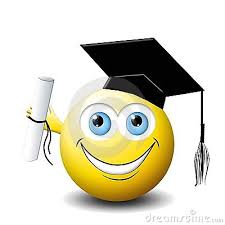 Thank you for your co-operation and looking forward to a great year ahead! ___________________Class Teacher